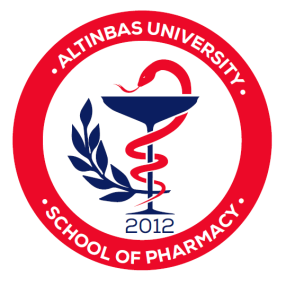 ALTINBAŞ UNIVERSITY FACULTY of PHARMACY APPRENTICESHIP NOTEBOOKPHAR 584- COMMUNITY PHARMACY PRACTICES IISTANBUL-2018ALTINBAŞ UNIVERSITY SCHOOL of PHARMACY APPRENTICESHIP NOTEBOOKStudent's;Name and Surname:	      .............................................................No:		                  .............................................................Type of Apprenticeship: ..............................................................Signature:		      .............................................................APPRENTICESHIP INFORMATIONALTINBAŞ UNIVERSITY SCHOOL of PHARMACYDAILY REPORT Date: Working Hours: Daily Practices and Outcomes:****Daily Approval of the Responsible Pharmacist ALTINBAŞ UNIVERSITY SCHOOL of PHARMACYDAILY REPORT Date: Working Hours: Daily Practices and Outcomes:****Daily Approval of the Responsible Pharmacist ALTINBAŞ UNIVERSITY SCHOOL of PHARMACYDAILY REPORT Date: Working Hours: Daily Practices and Outcomes:****Daily Approval of the Responsible Pharmacist ALTINBAŞ UNIVERSITY SCHOOL of PHARMACYDAILY REPORT Date: Working Hours: Daily Practices and Outcomes:****Daily Approval of the Responsible Pharmacist ALTINBAŞ UNIVERSITY SCHOOL of PHARMACYDAILY REPORT Date: Working Hours: Daily Practices and Outcomes:****Daily Approval of the Responsible Pharmacist ALTINBAŞ UNIVERSITY SCHOOL of PHARMACYDAILY REPORT Date: Working Hours: Daily Practices and Outcomes:****Daily Approval of the Responsible Pharmacist ALTINBAŞ UNIVERSITY SCHOOL of PHARMACYDAILY REPORT Date: Working Hours: Daily Practices and Outcomes:****Daily Approval of the Responsible Pharmacist ALTINBAŞ UNIVERSITY SCHOOL of PHARMACYDAILY REPORT Date: Working Hours: Daily Practices and Outcomes:****Daily Approval of the Responsible Pharmacist ALTINBAŞ UNIVERSITY SCHOOL of PHARMACYDAILY REPORT Date: Working Hours: Daily Practices and Outcomes:****Daily Approval of the Responsible Pharmacist ALTINBAŞ UNIVERSITY SCHOOL of PHARMACYDAILY REPORT Date: Working Hours: Daily Practices and Outcomes:****Daily Approval of the Responsible Pharmacist ALTINBAŞ UNIVERSITY SCHOOL of PHARMACYDAILY REPORT Date: Working Hours: Daily Practices and Outcomes:****Daily Approval of the Responsible Pharmacist ALTINBAŞ UNIVERSITY SCHOOL of PHARMACYDAILY REPORT Date: Working Hours: Daily Practices and Outcomes:****Daily Approval of the Responsible Pharmacist ALTINBAŞ UNIVERSITY SCHOOL of PHARMACYDAILY REPORT Date: Working Hours: Daily Practices and Outcomes:****Daily Approval of the Responsible Pharmacist ALTINBAŞ UNIVERSITY SCHOOL of PHARMACYDAILY REPORT Date: Working Hours: Daily Practices and Outcomes:****Daily Approval of the Responsible Pharmacist ALTINBAŞ UNIVERSITY SCHOOL of PHARMACYDAILY REPORT Date: Working Hours: Daily Practices and Outcomes:****Daily Approval of the Responsible Pharmacist ALTINBAŞ UNIVERSITY SCHOOL of PHARMACYDAILY REPORT Date: Working Hours: Daily Practices and Outcomes:****Daily Approval of the Responsible Pharmacist ALTINBAŞ UNIVERSITY SCHOOL of PHARMACYDAILY REPORT Date: Working Hours: Daily Practices and Outcomes:****Daily Approval of the Responsible Pharmacist ALTINBAŞ UNIVERSITY SCHOOL of PHARMACYDAILY REPORT Date: Working Hours: Daily Practices and Outcomes:****Daily Approval of the Responsible Pharmacist ALTINBAŞ UNIVERSITY SCHOOL of PHARMACYDAILY REPORT Date: Working Hours: Daily Practices and Outcomes:****Daily Approval of the Responsible Pharmacist ALTINBAŞ UNIVERSITY SCHOOL of PHARMACYDAILY REPORT Date: Working Hours: Daily Practices and Outcomes:****Daily Approval of the Responsible Pharmacist ALTINBAŞ UNIVERSITY SCHOOL of PHARMACYDAILY REPORT Date: Working Hours: Daily Practices and Outcomes:****Daily Approval of the Responsible Pharmacist ALTINBAŞ UNIVERSITY SCHOOL of PHARMACYDAILY REPORT Date: Working Hours: Daily Practices and Outcomes:****Daily Approval of the Responsible Pharmacist ALTINBAŞ UNIVERSITY SCHOOL of PHARMACYDAILY REPORT Date: Working Hours: Daily Practices and Outcomes:****Daily Approval of the Responsible Pharmacist ALTINBAŞ UNIVERSITY SCHOOL of PHARMACYDAILY REPORT Date: Working Hours: Daily Practices and Outcomes:****Daily Approval of the Responsible Pharmacist ALTINBAŞ UNIVERSITY SCHOOL of PHARMACYDAILY REPORT Date: Working Hours: Daily Practices and Outcomes:****Daily Approval of the Responsible Pharmacist ALTINBAŞ UNIVERSITY SCHOOL of PHARMACYDAILY REPORT Date: Working Hours: Daily Practices and Outcomes:****Daily Approval of the Responsible Pharmacist ALTINBAŞ UNIVERSITY SCHOOL of PHARMACYDAILY REPORT Date: Working Hours: Daily Practices and Outcomes:****Daily Approval of the Responsible Pharmacist ALTINBAŞ UNIVERSITY SCHOOL of PHARMACYDAILY REPORT Date: Working Hours: Daily Practices and Outcomes:****Daily Approval of the Responsible Pharmacist ALTINBAŞ UNIVERSITY SCHOOL of PHARMACYDAILY REPORT Date: Working Hours: Daily Practices and Outcomes:****Daily Approval of the Responsible Pharmacist ALTINBAŞ UNIVERSITY SCHOOL of PHARMACYDAILY REPORT Date: Working Hours: Daily Practices and Outcomes:****Daily Approval of the Responsible Pharmacist ALTINBAŞ UNIVERSITY SCHOOL of PHARMACYDAILY REPORT Date: Working Hours: Daily Practices and Outcomes:****Daily Approval of the Responsible Pharmacist ALTINBAŞ UNIVERSITY SCHOOL of PHARMACYDAILY REPORT Date: Working Hours: Daily Practices and Outcomes:****Daily Approval of the Responsible Pharmacist ALTINBAŞ UNIVERSITY SCHOOL of PHARMACYDAILY REPORT Date: Working Hours: Daily Practices and Outcomes:****Daily Approval of the Responsible Pharmacist ALTINBAŞ UNIVERSITY SCHOOL of PHARMACYDAILY REPORT Date: Working Hours: Daily Practices and Outcomes:****Daily Approval of the Responsible Pharmacist ALTINBAŞ UNIVERSITY SCHOOL of PHARMACYDAILY REPORT Date: Working Hours: Daily Practices and Outcomes:****Daily Approval of the Responsible Pharmacist ALTINBAŞ UNIVERSITY SCHOOL of PHARMACYDAILY REPORT Date: Working Hours: Daily Practices and Outcomes:****Daily Approval of the Responsible Pharmacist ALTINBAŞ UNIVERSITY SCHOOL of PHARMACYDAILY REPORT Date: Working Hours: Daily Practices and Outcomes:****Daily Approval of the Responsible Pharmacist ALTINBAŞ UNIVERSITY SCHOOL of PHARMACYDAILY REPORT Date: Working Hours: Daily Practices and Outcomes:****Daily Approval of the Responsible Pharmacist ALTINBAŞ UNIVERSITY SCHOOL of PHARMACYDAILY REPORT Date: Working Hours: Daily Practices and Outcomes:****Daily Approval of the Responsible Pharmacist PhotoPharmacyPharmacyName Telephone Number AddressName and Surname of the Responsible Pharmacist Apprenticeship Start DateApprenticeship End DateApprenticeship Period (Total Business Days)Apprenticeship Attendance StatusRegularly attended to the apprenticeship (   )Signature of the  Responsible Pharmacist ; Stamp and DateCourse Coordinator  :Prof. Mehmet TANOL (Chief of the internship commission)Instructors                  :Prof. Mehmet TANOLAsst. Prof. Yasemin Yücel YÜCELAsst. Prof. Genada SİNANİAssistants                    :Res. Asst. Behiye Öztürk ŞENRes. Asst. Ural Ufuk DEMİRELGoals                            :The main objective of this internship is to develop theknowledge and the skills of the students in the community pharmacy.knowledge and the skills of the students in the community pharmacy.Content                       :     Seven-week, full-time (40 hours per week) community pharm.; total of 280 (7 x 40) hours.Content                       :     Seven-week, full-time (40 hours per week) community pharm.; total of 280 (7 x 40) hours.LEARNING OUTCOMESBy the end of this apprenticeship students;Develop effective communication skills during interactions with patients, coworkers, and other health care professionals. Develop decontamination, disinfection, sterilization, aseptic conditions.Explain rational and safe drug use to diabetic patients and healthcare providers.Explain rational and safe drug use in pediatry to patients and healthcare providers.Explain rational and safe drug use in geriatry to patients and healthcare providers.Explain rational and safe drug use in gestation and lactation to patients and healthcare providers.Explain rational and safe drug use in hypertension to patients and healthcare providers.Explain rational and safe drug use in chronic respiratory diseases to patients and healthcare providers.Explain family planning.